ГОСТ 21479-87 Папка для брошюровки эксплуатационной и ремонтной документации. Конструкция (с Изменением N 1)
ГОСТ 21479-87

Группа Д76     
ГОСУДАРСТВЕННЫЙ СТАНДАРТ СОЮЗА ССР     
     
ПАПКА ДЛЯ БРОШЮРОВКИ 
ЭКСПЛУАТАЦИОННОЙ И РЕМОНТНОЙ ДОКУМЕНТАЦИИ     
Конструкция     
Case for stitching of operation and repair documentation.
Construction

ОКСТУ 7503Срок действия с 01.07.88
до 01.07.93*
_______________________________
* Ограничение срока действия снято 
постановлением Госстандарта СССР 
от 27.06.91 N 1068 (ИУС N 10, 1991 год). -
Примечание изготовителя базы данных.ИНФОРМАЦИОННЫЕ ДАННЫЕ1. УТВЕРЖДЕН И ВВЕДЕН В ДЕЙСТВИЕ Постановлением Госстандарта СССР от 22.04.87 N 1346
2. Срок первой проверки - 1991 г.
3. ВЗАМЕН ГОСТ 21479-76
4. ССЫЛОЧНЫЕ НОРМАТИВНО-ТЕХНИЧЕСКИЕ ДОКУМЕНТЫ
________________
* На территории Российской Федерации действует ГОСТ 21488-97, здесь и далее по тексту. - Примечание изготовителя базы данных.

5. ПЕРЕИЗДАНИЕ. Январь 1988 г.

ВНЕСЕНО Изменение N 1, утвержденное и введенное в действие Постановлением Госстандарта СССР от 27.06.91 N 1068 с 01.01.92Изменение N 1 внесено изготовителем базы данных по тексту ИУС N 10, 1991 год

Настоящий стандарт распространяется на папки с легкоразъемным замком для брошюровки эксплуатационной и ремонтной документации на авиационную технику (далее - папка).

Требования настоящего стандарта являются обязательными.

(Измененная редакция, Изм. N 1).1. КОНСТРУКЦИЯ И РАЗМЕРЫ ПАПКИ1.1. Конструкция и размеры папки должны соответствовать указанным на черт.1 и в табл.1.

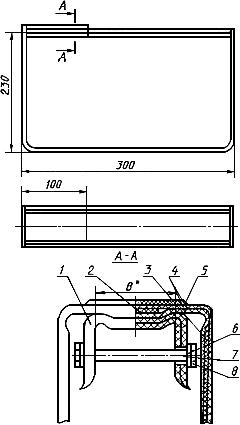 
________________
* Размер для справок.
1 - клапан; 2 - прокладка корешка; 3 - прокладка обложки; 4 - обложка; 
5 - карман; 6 - планка; 7 - втулка резьбовая; 8 - винт

Черт.1

Таблица 1
Таблица 1 (Измененная редакция, Изм. N 1).


Пример условного обозначения папки типоразмера 1:
Папка 1 ГОСТ 21479-871.2. Материал клапана и обложки должен быть черного или любого другого темного тона.
1.3. Неуказанные предельные отклонения размеров - ±1 мм.
1.4. Детали клапана и обложки изготовляют на высокочастотной установке методом штамповки. Наличие непроваренных участков недопустимо.

2. КОНСТРУКЦИЯ И РАЗМЕРЫ КЛАПАНА (поз.1)2.1. Конструкция и размеры клапана должны соответствовать указанным на черт.2 и в табл.2.

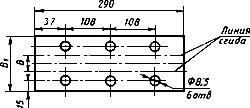 
Черт.2
Чертеж 2 (Измененная редакция, Изм. N 1).
Таблица 2Размеры, мм

Пример условного обозначения клапана типоразмера 3:
Клапан 3 ГОСТ 21479-872.2. Материал - поливинилхлоридная пленка толщиной 0,4 мм по ГОСТ 9998-86.

(Измененная редакция, Изм. N 1).
2.3. Неуказанные предельные отклонения размеров ±1 мм.

3. КОНСТРУКЦИЯ И РАЗМЕРЫ ПРОКЛАДКИ КОРЕШКА (поз.2)3.1. Конструкция и размеры прокладки корешка должны соответствовать указанным на черт.3 и в табл.3.

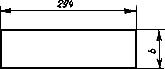 Черт.3
Чертеж 3 (Измененная редакция, Изм. N 1). 

Таблица 3

Пример условного обозначения прокладки корешка типоразмера 1:
Прокладка корешка 1 ГОСТ 21479-873.2. Материал - картон переплетный марки А по ГОСТ 7950-77 толщиной 1,5-3,0 мм.

(Измененная редакция, Изм. N 1).
3.3. Неуказанные предельные отклонения размеров ±1 мм.

4. КОНСТРУКЦИЯ И РАЗМЕРЫ ПРОКЛАДКИ ОБЛОЖКИ (поз.3)4.1. Конструкция и размеры прокладки обложки должны соответствовать указанным на черт.4.

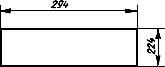 Черт.4 Чертеж 4 (Измененная редакция, Изм. N 1). 


Пример условного обозначения прокладки обложки:
Прокладка обложки ГОСТ 21479-874.2. Материал - картон переплетный марки А по ГОСТ 7950-77 толщиной 1,5-3,0 мм.

(Измененная редакция, Изм. N 1).
4.3. Неуказанные предельные отклонения размеров ±1 мм.

5. КОНСТРУКЦИЯ И РАЗМЕРЫ ОБЛОЖКИ (поз.4)5.1. Конструкция и размеры обложки должны соответствовать указанным на черт.5 и в табл.4.

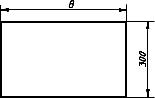 Черт.5

Таблица 4

Пример условного обозначения обложки типоразмера 1:
Обложка 1 ГОСТ 21479-875.2. Материал - пленка поливинилхлоридная толщиной 0,25 мм по ГОСТ 9998-86.
5.3. Неуказанные предельные отклонения размеров ±1 мм.

6. КОНСТРУКЦИЯ И РАЗМЕРЫ КАРМАНА (поз.5)6.1. Конструкция и размеры кармана должны соответствовать указанным на черт.6 и в табл.5.

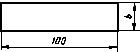 
Черт.6

Таблица 5

Пример условного обозначения кармана типоразмера 1:
Карман 1 ГОСТ 21479-876.2. Материал - пленка поливинилхлоридная прозрачная толщиной 0,25 мм по ГОСТ 9998-86.
6.3. Неуказанные предельные отклонения размеров ±1 мм.

7. КОНСТРУКЦИЯ И РАЗМЕРЫ ПЛАНКИ (поз.6)7.1. Конструкция и размеры планки должны соответствовать указанным на черт.7.

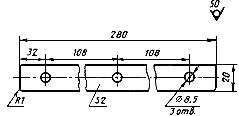 
Черт.7

Пример условного обозначения планки:
Планка ГОСТ 21479-877.2. Материал - полиэтилен высокого давления марки "Полиэтилен 153" и "Полиэтилен 155" по ГОСТ 16337-77.

Заменитель: алюминиевый сплав Д16 по ГОСТ 21631-76, фенопласт Cп1-342-02 и 03-010-02 по ГОСТ 5689-79; полиамид 610, литьевой, ГОСТ 10589-87.

(Измененная редакция, Изм. N 1).
7.3. Неуказанные предельные отклонения размеров:

диаметров Н14, h14, остальных ±.
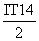 7.4. Покрытие планки из алюминиевого сплава - Ан.Окс.н.хр. по ГОСТ 9.301-86.

8. КОНСТРУКЦИЯ И РАЗМЕРЫ РЕЗЬБОВОЙ ВТУЛКИ (поз.7)8.1. Конструкция и размеры резьбовой втулки должны соответствовать указанным на черт.8 и в табл.6.


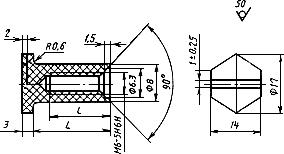 Черт.8

Таблица 6
Размеры, мм

Пример условного обозначения резьбовой втулки типоразмера 1:
Втулка резьбовая 1 ГОСТ 21479-878.2. Материал - полиэтилен высокого давления марки "Полиэтилен 153" и "Полиэтилен 155" по ГОСТ 16337-77.

Заменитель: алюминиевый сплав Д1Т по ГОСТ 21488-76, фенопласт Cп1-342-02 и 03-010-02 по ГОСТ 5689-79; полиамид 610, литьевой, ГОСТ 10589-87.

(Измененная редакция, Изм. N 1).
8.3. Неуказанные предельные отклонения размеров:

диаметров Н14, h14, остальных ±.
8.4. Покрытие деталей из алюминиевого сплава - Ан.Окс.н.хр. по ГОСТ 9.301-86.

9. КОНСТРУКЦИЯ И РАЗМЕРЫ ВИНТА (поз.8)9.1. Конструкция и размеры винта должны соответствовать указанным на черт.9 и в табл.7.

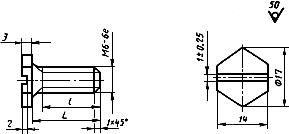 Черт.9

Таблица 7
Размеры, мм

Пример условного обозначения винта типоразмера 1:15
Винт 1 ГОСТ 21479-879.2. Материал - полиэтилен высокого давления марки "Полиэтилен 153" и "Полиэтилен 155" по ГОСТ 16337-77.

Заменитель: алюминиевый сплав Д1Т по ГОСТ 21488-76, фенопласт Cп1-342-02 и 03-010-02 по ГОСТ 5689-79; полиамид 610, литьевой, ГОСТ 10589-87.

(Измененная редакция, Изм. N 1).
9.3. Неуказанные предельные отклонения размеров:

диаметров H14, h14, остальных ±.
9.4. Покрытие деталей из алюминиевого сплава - Ан.Окс.н.хр. по ГОСТ 9.301-86.
9.5. Сбег резьбы - по ГОСТ 10549-80.
Обозначение НТД, на который дана ссылкаНомер пунктаГОСТ 9.301-867.4, 8.4, 9.4ГОСТ 7950-773.2, 4.2ГОСТ 9998-862.2, 5.2, 6.2ГОСТ 10549-809.5ГОСТ 16337-777.2, 8.2, 9.2ГОСТ 21488-76*8.2, 9.2ГОСТ 21631-767.2Типо- размер папки, ммПоз.1 КлапанПоз 2 Прокладка корешкаПоз.3 Прокладки обложкиПоз.4 ОбложкаПоз.5 КарманПоз.6 ПланкаПоз.7
Резьбовая втулкаПоз.8 ВинтМасса, кг, не болееКоличество деталейКоличество деталейКоличество деталейКоличество деталейКоличество деталейКоличество деталейКоличество деталейКоличество деталей21221233ТипоразмерТипоразмерТипоразмерТипоразмерТипоразмерТипоразмерТипоразмерТипоразмер110111111110,45022022222330333334404444420,5005505555566066666Типоразмер клапанаМасса, кг, не более110730,02622083330934401030,033550113660123Типоразмер прокладки, ммМасса, кг, не более170,0122173274370,025547657Типоразмер обложки, ммМасса, кг, не более14800,1502490350045100,18055206530Типоразмер кармана, ммМасса, кг, не более1120,0012233334430,002553663Типоразмер резьбовой втулкиМасса, кг, не более11350,005223333443150,009553663Типоразмер винтаМасса, кг, не более1740,004215120,006